Közművelődési ösztöndíj tudományos diákköri munkát végzők számára SZAKMAI ZÁRÓ BESZÁMOLÓ1. Az ösztöndíjas időszak alatt végzett kutatómunka bemutatása; szakmai értékelés a kutatási terv megvalósulásáról (max. 5 oldal)Az ösztöndíjas időszak lezárásaként a beszámolónak szakmai értékelést kell tartalmaznia az ösztöndíj céljának, a kutatási tervnek a megvalósulásáról. Be kell mutatni a szerződésben vállalt szakmai feladatok, vállalások teljesítését. Röviden ismertetni kell a kutatómunka tárgyát, szükségességét és az eredmények hasznosíthatóságát. Össze kell foglalni a kapott eredményeket, kiemelve a következtetéseket és javaslatokat.2. Az ösztöndíjas időszakban megjelent / elbírálás alatt lévő publikációk felsorolása:A mellékleteket az elvárt produktumokról kell csatolni, amelyek benyújtása e-mailben szkennelve (PDF formátumban) történik. Az elkészült előadás, publikáció, valamint a megjelentetési szándékot igazoló dokumentum minden esetben a záróbeszámoló része.Kelt: 		………………………………………	Ösztöndíjas aláírásaAz Ösztöndíjas szakmai beszámolójában foglaltak teljesítését igazolom és jóváhagyom: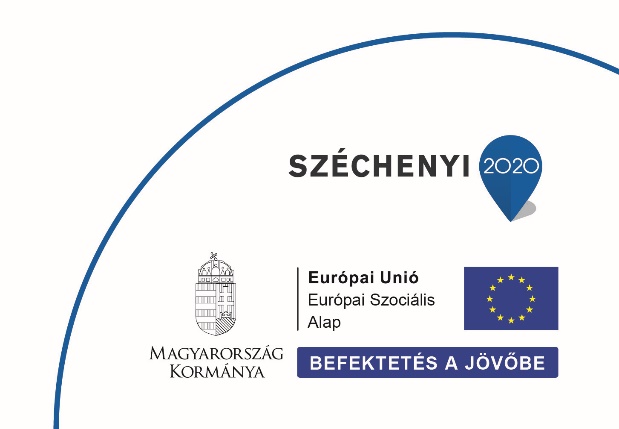 	………………………………………	Témavezető aláírásaA teljesítést igazolom és elfogadom: Kelt: 		………………………………………	Dr. Juhász Erika	Nemzeti Művelődési Intézet	Szakmafejlesztési IgazgatóságAz ösztöndíjas neve:A szerződés egyedi azonosítója:A kutatási téma címe:A témavezető neve, beosztása:Ösztöndíjas időszak: